BMEGEÁTNKDB “MSC THESIS PROJECT B” AssigNment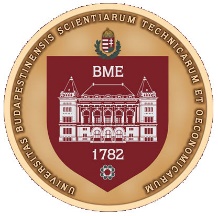 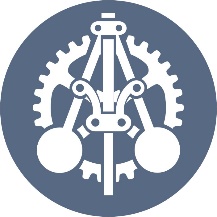 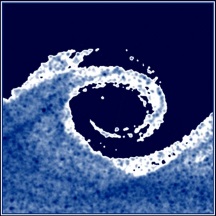 Budapest University of Technology and EconomicsFaculty of Mechanical EngineeringDepartment of Fluid MechanicsBldg. “Ae”  www.ara.bme.huIDENTIFICATIONName(code): First name LAST NAME (ABC123)Student ID:   11digit student’s ID number.MSc Thesis Report ID number:GEÁT-2023-24-1-MW0-FM-ABC123 (fill-in by Dr. Suda)IDENTIFICATIONCurriculum:  e.g.MSc in Mechanical Engineering ModellingName and code of specialisation:IDENTIFICATIONCode of curriculum:   e.g.2N-MW0 / 2NAMW0e.g. Fluid Mechanics (2N-MW0-FM / 2NAMW0-FM)IDENTIFICATIONFinal project issued by:                        Department of Fluid MechanicsFinal exam organised by:e.g. Department of Fluid MechanicsIDENTIFICATIONSupervisor:    First name LAST NAME, title (NEPTUN code, e-mail, phone number)Supervisor ID:  11digit identification numberSupervisor:    First name LAST NAME, title (NEPTUN code, e-mail, phone number)Supervisor ID:  11digit identification numberProject DescriptionTitleThesis title in English (possible shortest, dense, max 1,5 lines)Thesis title in Hungarian (possible shortest, dense, max 1,5 lines)Project DescriptionDetails1)  project task 2)  project part etc.last: Summarize the work in the required document format of the MSc Thesis!            (Continued on next page.)Project DescriptionAdvisorAdvisor’s Affiliation:	Full official name of company - if any, or Dept. Fluid Mechanics, Faculty Mechanical Engineering, Budapest University of Technology and Economics	Full official address of company - if any, or H-1111 Budapest, Bertalan L. 4-6. BME “Ae” buildingAdvisor:   First name SURNAME, title (code, e-mail, phone number) of the industrial or departmental advisor, or please put a „-„ sign if there is no advisorFinal Exam1st subject (group)2nd subject (group)3rd subject (group)4th subject (group)Final ExamFull official name & code & credit of the final exam element/subjectFull official name & code & credit of the final exam element/subjectFull official name & code & credit of the final exam element/subjectFull official name & code & credit of the final exam element/subjectFinal ExamZVEGE?????? (n cr)ZVEGE?????? (n cr)ZVEGE?????? (n cr)ZVEGE?????? (n cr)AuthenticationHanded out:4th of September 20234th of September 2023Deadline:8th of December 2023AuthenticationCompiled byCompiled byControlled byControlled byApproved byAuthentication…………………………………………………Supervisor…………………………………………………SupervisorL.S.…………………………………………………Head of DepartmentL.S.…………………………………………………Head of DepartmentL.S.…………………………………………………DeanAuthenticationThe undersigned declares that all prerequisites of the “Master Thesis Project B” have been fully accomplished. Otherwise, the present assignment for the Final Project B is to be considered invalid. Budapest, 4th of September 2023	………………………………………………………..				StudentThe undersigned declares that all prerequisites of the “Master Thesis Project B” have been fully accomplished. Otherwise, the present assignment for the Final Project B is to be considered invalid. Budapest, 4th of September 2023	………………………………………………………..				StudentThe undersigned declares that all prerequisites of the “Master Thesis Project B” have been fully accomplished. Otherwise, the present assignment for the Final Project B is to be considered invalid. Budapest, 4th of September 2023	………………………………………………………..				StudentThe undersigned declares that all prerequisites of the “Master Thesis Project B” have been fully accomplished. Otherwise, the present assignment for the Final Project B is to be considered invalid. Budapest, 4th of September 2023	………………………………………………………..				StudentThe undersigned declares that all prerequisites of the “Master Thesis Project B” have been fully accomplished. Otherwise, the present assignment for the Final Project B is to be considered invalid. Budapest, 4th of September 2023	………………………………………………………..				StudentProject Description (Cont.)Titleif continued,  copy here the Thesis title in English (possible short, dense, max 1,5 lines)Thesis title in Hungarian (possible short, dense, max 1,5 lines),otherwise delete all text from this cell!Project Description (Cont.)DetailsPlease, continue here the description, if previous page are full, otherwise delete all text from this cell!dont delete the cell!SUPERVISOR’s and REVIEWER’S PROPOSALSSUPERVISORSupervisor’s declaration of acceptance and proposal for final grade:The submitted MSc Thesis fulfils all requirements of theDepartment of Fluid Mechanics,Budapest University of Technology and Economics.The MSc Thesis is accepted for review process and public defense.Supervisor’s proposal for final grade:The proposed final grade* and evaluation in %** of the MSc Thesis:………………………………….……………....                                   ……………….%* Please, select one:   excellent (5), good (4), medium (3), acceptable (2), fail (1)               **: see Evaluation formDate: Budapest, 8th of December 2023Supervisor’s signature:………………………………………………………………………………….SUPERVISOR’s and REVIEWER’S PROPOSALSREVIEWERReviewer’s proposal for final grade:The proposed final grade* and evaluation in %** of the MSc Thesis:………………………………….……………....                                  ……………….%* Please, select one:   excellent (5), good (4), medium (3), acceptable (2), fail (1)Date: Budapest, ….………………………………………………..Reviewer’s name and signature:……………………………………………………………………………………………………………..